Ukraine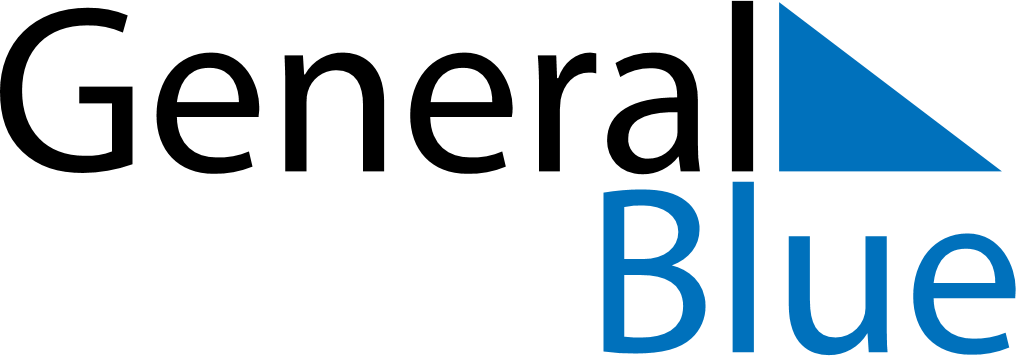 UkraineUkraineUkraineUkraineUkraineUkraineUkraineJanuary 2026January 2026January 2026January 2026January 2026January 2026January 2026January 2026MondayTuesdayWednesdayThursdayFridaySaturdaySunday12345678910111213141516171819202122232425262728293031February 2026February 2026February 2026February 2026February 2026February 2026February 2026February 2026MondayTuesdayWednesdayThursdayFridaySaturdaySunday12345678910111213141516171819202122232425262728March 2026March 2026March 2026March 2026March 2026March 2026March 2026March 2026MondayTuesdayWednesdayThursdayFridaySaturdaySunday12345678910111213141516171819202122232425262728293031 Jan 1: New YearJan 2: New YearJan 7: Orthodox ChristmasMar 8: International Women’s DayMar 9: International Women’s Day